If you suspect that your child has a developmental delay or a disability, CALL…       Revised October19, 2022DIVISION OF EARLY INTERVENTION/      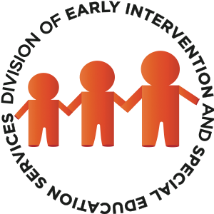 SPECIAL EDUCATION SERVICES                     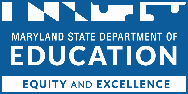 200 West Baltimore Street                                             Baltimore, MD 21201                                                  1-800-535-0182JurisdictionAge Birth -3MD Infants & Toddlers“Single Point of Entry”Age 3 – 21MD Public Schools“Maryland Child Find”Allegany County301-759-2415301-759-2065Anne Arundel County410-424-3260410-424-3280Baltimore City410-396-1666443-984-1011Baltimore County443-809-2169443-809-3017Calvert County443-550-8405443-550-8405Caroline County410-479-3246410-479-3246Carroll County410-876-4437410-751-3033 Cecil County410-996-5444410-996-5444Charles County301-609-6808301-753-1745Dorchester County410-228-4747 ext. 1023410-228-4747 ext. 1023Frederick County301-600-1612301-644-5292Garrett County301-334-7658301-334-7658Harford County410-638-3823410-638-4386Howard County410-313-7017410-313-7046Kent County410-778-7164410-778-7164Montgomery County301-947-6080240-740-2170Prince George’s County301-925-1985301-925-6600Queen Anne’s County410-758-0720 ext. 4456410-758-2403 ext. 250Somerset County410-651-1616 ext. 111253410-651-1616 ext. 11253St. Mary’s County301-475-5511 ext. 32223301-475-5511 ext. 32223Talbot County410-822-0686 410-822-0330 ext. 141Washington County301-766-8217301-766-8509Wicomico County410-677-5250410-677-5250Worcester County410-632-5033410-632-5033